BADMINTON CHAMPIONS 2015Congratulations,05/27/2015								__________________________________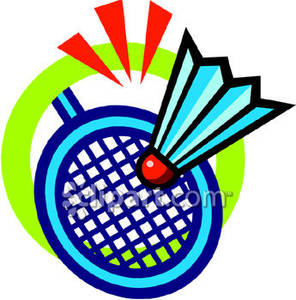 BADMINTON CHAMPIONS	2015Congratulations,05/27/2015								__________________________________BADMINTON CHAMPIONS2015Congratulations,05/27/2015								__________________________________BADMINTON CHAMPIONS2015Congratulations,05/27/2015								__________________________________BADMINTON RUNNER-UPS2015Congratulations,05/27/2015								__________________________________BADMINTON RUNNER-UPS2015Congratulations,05/27/2015								__________________________________